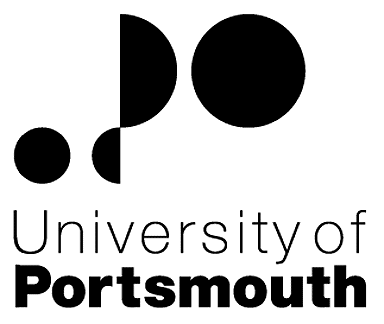 Support and Professional ServicesFinanceFaculty AccountantZZ601850Information for CandidatesTHE POSTPlease see the attached job description and person specification.TERMS OF APPOINTMENTPermanentFull-timeSalary is in the range £48,327 - £55,998 per annum and progress to the top of the scale is by annual increments payable on 1st April each year.  Salary is paid into a bank or building society monthly in arrears.Working hours are 37 per week.  Overtime is not normally payable but time off in lieu may be given. The working hours are normally from 8.30am to 5.15pm Monday to Thursday and 8.30am to 4.15pm Friday with one hour and ten minutes for lunch.  Specific times may vary according to the Department concerned.Leave entitlement is 32 working days per annum.  The leave year commences on 1 October and staff starting and leaving during that period accrue leave on a pro-rata basis.  In addition, the University is normally closed from Christmas Eve until New Year’s Day inclusive and on bank holidays.It is a condition of the appointment for the proper performance of the duties of the post that the appointee will take up residence at a location such that they are able to fulfil the full range of their contractual duties.  This residential requirement will be expected to be fulfilled within twelve months of taking up the appointment.  The University has a scheme of financial assistance towards the cost of relocation, details of which can be found on the University website: http://www.port.ac.uk/departments/services/humanresources/recruitmentandselection/informationforapplicants/removalandseparationguidelinesThe Appointee will be entitled to join the Local Government Pension Scheme.  The scheme's provisions include an index-linked pension with an option to exchange some pension for a lump sum on retirement together with dependants’ benefits.  Contributions by the employee are subject to tax relief.There is a probationary period of six months during which new staff are expected to demonstrate their suitability for the post.There is a comprehensive sickness and maternity benefits scheme.
All interview applicants will be required to bring their passport or full birth certificate and any other 'Right to Work' information to interview where it will be copied and verified.  The successful applicant will not be able to start work until their right to work documentation has been verified.Under the University’s Insurance Policy we will take up references for candidates called for interview.  Your current employer reference must be your current line manager.  It is also a requirement of this policy that we take up references to cover the previous three years of your employment or study.The successful candidate will need to bring documentary evidence of their qualifications to Human Resources on taking up their appointment.To comply with UKVI legislation, non-EEA candidates are only eligible to apply for this post if it has been advertised for a total of 28 days. If the position has a requirement for Disclosure and Barring Service check (DBS), this will be stated in the advert.  The DBS Application Form will be provided once the selection process has been completed.All applications must be submitted by Midnight (GMT) on the closing date published.UNIVERSITY OF PORTSMOUTH – RECRUITMENT PAPERWORK JOB DESCRIPTIONPERSON SPECIFICATIONLegend  Rating of attribute: E = essential; D = desirableSource of evidence: AF = Application Form; S = Selection Programme; T = Test; P = PresentationJOB HAZARD IDENTIFICATION FORMCompleted by Line Manager/Supervisor:Managers should use this form and the information contained in it during induction of new staff to identify any training needs or requirement for referral to Occupational Health (OH).Should any of this associated information be unavailable please contact OH (Tel: 023 9284 3187) so that appropriate advice can be given.Job Title:Faculty AccountantGrade:9Faculty/Centre:Support and Professional ServicesDepartment/Service:Location:Finance University HousePosition Reference No:ZZ601850Cost Centre:47800Responsible to:Deputy Director of FinanceResponsible for:n/aEffective date of job description:April 2017Purpose of Job:To assist in the provision of the management accounting function for the University. In particular to support regular management reporting and budget support for the Faculty of Humanities, including the financial review of externally funded projects. The post holder will also provide accounting support in relation to the University’s budgeting & forecasting software (Collaborative Planning).Key Responsibilities:Financial reporting and budget support for the Faculty of Humanities (annual expenditure circa £20m), including liaison with the Dean and relevant staff in the faculty office and attendance at Faculty Executive, Faculty Board and other Faculty Committees as required.Financial support for new and ongoing externally funded activities, including major tenders within the Faculty & elsewhere within the University as required.To provide financial reporting and budget support for one of the larger professional service departments.To lead on the annual HE-BCI return to HEFCE; in collaboration with the Director of Research and Innovation Services.Ongoing support for the University’s budgeting and forecasting software (Collaborative Planning).Such other duties as may reasonably be requested by the Deputy Director of Finance and the Director of Finance.Working Relationships:Deputy Director of FinanceDirector of FinanceSenior management within Humanities, including the Dean and Faculty ManagerFaculty Finance Manager, HumanitiesDirector of Research & Innovation ServicesSystems AccountantAccountancy staff within FinanceHR Systems OfficerNoAttributesRatingSource1.Specific Knowledge & ExperienceUnderstanding of the financial management processes within a large complex organisationEAF,SProven experience of working as an accountant in a complex organisationEAF,SExtensive experience of using computerised accounting systemsEAF,SExtensive experience of creating spreadsheets to meet the purpose of the taskEAF,SExperience of project budget setting and management DAF,SExperience of successfully working through change processes in a large organisationEAF,S2.Skills & AbilitiesExcellent IT skills including advanced spreadsheetEAF,SGood reporting writing skills & ability to pitch a report to a particular audienceEAble to develop and maintain effective communication links and working relationships with staff within the section, department and the university.EAF,SAbility to prioritise and manage own timeEAF,SAbility to interrogate data and form the necessary questions to challenge the dataEAF,SAbility to interpret, analyse and present financial information with attention to detail and accuracy.EAF,SSystematic approach to workEAF,SAbility to advise senior members of staff on financial mattersEAF,SExcellent interpersonal skillsEAF,SHighly developed analytical and problem solving skillsEAF,SDecision making skillsEAF,SPresentation and presenting skillsEAF,S3. Education &/or TrainingQualifications at GCSE Level in English and MathsEAF,SQualifications at A Level or equivalentEAF,SHolder of a CCAB recognised qualification (or at least  passed finalist status)EAF,S4.Other RequirementsAbility to adapt to changing situations and cope with pressureEAF,SHonesty, integrity and confidentialityEAF,STeam PlayerEAF,SFlexible and adaptable approachEAF,SEnthusiasticEAF,SPlease tick box(s) if any of the below are likely to be encountered in this role.  This is in order to identify potential job related hazards and minimise associated health effects as far as possible.  Please use the Job Hazard Information document in order to do this. Please tick box(s) if any of the below are likely to be encountered in this role.  This is in order to identify potential job related hazards and minimise associated health effects as far as possible.  Please use the Job Hazard Information document in order to do this. Please tick box(s) if any of the below are likely to be encountered in this role.  This is in order to identify potential job related hazards and minimise associated health effects as far as possible.  Please use the Job Hazard Information document in order to do this. Please tick box(s) if any of the below are likely to be encountered in this role.  This is in order to identify potential job related hazards and minimise associated health effects as far as possible.  Please use the Job Hazard Information document in order to do this. 1.  International travel/Fieldwork                                          13.  Substances to which COSHH    regulations apply (including microorganisms, animal allergens, wood dust, chemicals, skin sensitizers and irritants)                                                   2.  Manual Handling (of loads/people)                                                14.  Working at height3.  Human tissue/body fluids (e.g. Healthcare workers, First Aiders, Nursery workers, Laboratory workers)15.  Working with sewage, drains, river or canal water                                                         4.  Genetically modified Organisms                        16.  Confined spaces5.  Noise > 80 DbA                                                 17.  Vibrating tools                                             6.  Night Working
(between 2200 hrs and 0600 hrs)18.  Diving7.  Display screen equipment (including lone working)19.  Compressed gases8.  Repetitive tasks (e.g. pipette use, book sensitization etc)                                                         20.  Small print/colour coding9.  Ionising radiation/non-ionising radiation/lasers/UV radiation                           9.  Ionising radiation/non-ionising radiation/lasers/UV radiation                           21.  Contaminated soil/bioaerosols10. Asbestos and lead                                                         10. Asbestos and lead                                                         22.  Nanomaterials                                           22.  Nanomaterials                                           11. Driving on University business 
(mini-bus, van, bus, forklift truck etc)                                                11. Driving on University business 
(mini-bus, van, bus, forklift truck etc)                                                23.  Workplace stressors (e.g. workload, relationships, job role etc)                                           23.  Workplace stressors (e.g. workload, relationships, job role etc)                                           12.  Food handling                                              12.  Food handling                                              24.  Other (please specify)               24.  Other (please specify)               Name (block capitals)Liz BartleDate16th May 2017Extension number3304